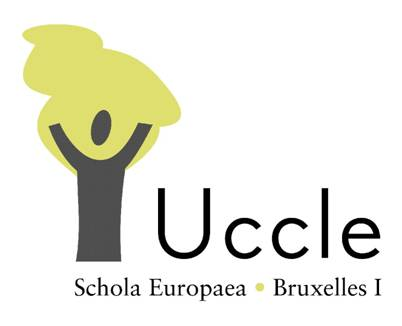 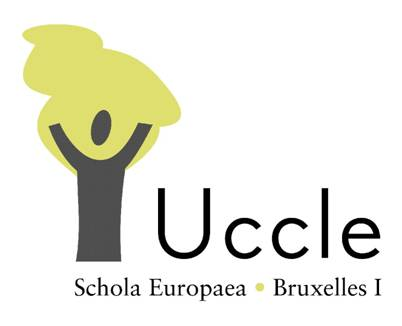 La Directrice 	12 juillet 2016ARE/CT/BT/20160712Chers parents,Je vous prie de bien vouloir prendre connaissance des informations suivantes relatives à l’organisation de la rentrée scolaire 2016-2017.RENTREE SCOLAIRE 2016-2017Maternel et primaireRentrée des classesLa rentrée des classes aura lieu le lundi 5 septembre 2016.Les cours des classes de maternelle et de primaire commenceront à 8h15. Les élèves seront libérés ce jour-là à 12h30.Veuillez noter que la 1ère primaire de la section germanophone ne commence que le mardi 6 septembre 2016.Le transport scolaire est assuré dès le premier jour.L’accueil des nouveaux élèves et de leurs parents aura lieu le jeudi 1er septembre à 14h00 (Cantine Van Houtte), suivi d’une visite de l’école.Réunions d’informationDes réunions entre les parents et les titulaires de classe ainsi qu’avec les professeurs de langue II sont prévues pour informer les parents du déroulement pédagogique et de l’organisation de l’année scolaire. La présence des parents à ces réunions est fortement conseillée.Les réunions auront lieu aux dates suivantes, dans les salles de classe respectives (les renseignements seront affichés aux entrées des bâtiments concernés) :Maternelles	vendredi 2 septembre 2016	De 14h00 à 15h301ère primaire	vendredi 2 septembre 2016	De 14h00 à 15h302ème primaire	vendredi 2 septembre 2016	De 14h00 à 15h302ème primaire (LII)	mardi 27 septembre 2016	De 18h30 à 20h303ème primaire	mardi 27 septembre 2016	De 19h15 à 21h454ème primaire	jeudi 29 septembre 2016	De 18h30 à 21h005ème primaire	jeudi 29 septembre 2016	De 19h15 à 21h45Une réunion entre les nouveaux parents et les coordinateurs de Langue 2 (S.0.01 – Erasme) et les enseignants de L1 SWALS (S.2.32 - Erasme) aura lieu le vendredi 2 septembre 2016 à 16h30.Journée pédagogiqueLa journée pédagogique aura lieu le lundi 7 novembre 2016. Il n’y aura pas cours pour les élèves ce jour-là.Journée de concertation maternelleSuivant le nouveau programme « Early Education » une journée de concertation entre titulaires et parents est prévue le mardi 8 novembre 2016. Journée Carnet Scolaire primaireUne journée entière de rencontres individuelles enseignants-parents a lieu une fois par an. Cette réunion permet de faire le point sur le comportement de l’élève face aux activités scolaires et à la vie en groupe. A cette fin, l’école organise une réunion le mardi 8 novembre 2016. L’école maternelle et primaire sera fermée ces jours-là.SecondaireRentrée des classesLa rentrée des classes aura lieu le lundi 5 septembre 2016 à 8H10.Tous les élèves seront libérés ce jour-là à 12h30.Pour les nouveaux élèves et leurs parents, une réunion d’information aura lieu le jeudi 1er septembre à 15h15 (les instructions seront fournies séparément).Journée pédagogiqueLa journée pédagogique aura lieu le lundi 7 novembre 2016. Il n’y aura pas cours ce jour-là.Réunions d'information Parents d'élèves/Directeurs de classeCes réunions auront lieu fin septembre/début octobre 2016. Les dates seront communiquées par email à la rentrée et affichées sur le site web de l’école. Entretiens Parents d’élèves/Professeurs Ces entretiens auront lieu fin novembre/début décembre 2016.  Les dates seront communiquées par email à la rentrée et affichées sur le site web de l’école.Je profite de la présente occasion pour vous souhaiter un très bel et agréable été. Antonia RUIZ-ESTURLADirectrice